President Ingrid opened the official portion of the meeting at 7 p.m. following half an hour of fellowship.  Grace was said by Rod, Nicole led us in the singing of the national anthem, and Rod was also serving as our S.A.A in Sohail’s place.  Our guests were introduced as, returning visitor Abiola, Martin Ogang, Prash from Cogeco and Sharon who is helping out on the Denim & Diamonds committee.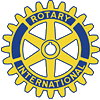 Announcements:  Speaking of Denim & Diamonds, there have been 138 tickets sold to date, plus 9 complimentary tickets provided.  Silent auction items have been rolling in but more items, and ticket sales are still encouraged.  Vino has secured 150 gift cards from Hero Burger for the swag bags, and more items are needed for those as well.  Help will be needed on the morning of the dance for set up please!  Barb and Rick will get the pens for the silent auction bid sheets.  The committee will meet next Monday at Barb’s place.  Romeo is still looking for 2 bottles of wine from each member!  Please make sure you drop your contribution off to Ingrid’s office ASAP.  We are in need of a volunteer to chair the Awards Night Committee!  Barb will help and provide previous years’ experience and information – If we don’t get a volunteer to chair, the event will not happen.  It was announced that Charlie Whittaker has passed away.  Those who knew him will miss him.  Street Fest update:  We will be permitted to have our car (Honda CRV) on site for the event which takes place on Saturday June 3.  John is organizing the volunteer schedule.  We still do not have an update on the status of our raffle license application so it looks like we may have to launch the event at Street Fest rather than at our April dance as originally planned.  The Boy Scouts are running an electronics recycling event this Saturday, April 8 from 9 a.m. – 3 p.m. at John Tonelli arena.  They are also collecting returnable bottles.  Congratulations to Romeo on filling his slate of directors for the coming Rotary year.  Rebecca will be taking the role of president elect.Program:  This evening, new Rotarian to our club, Cecil Young gave his classification talk.  He was formerly a member of the Mississauga Meadowvale Rotary Club.  While this is just his 3rd year as a Rotarian, he was part of an Interact Club some 30 years ago, participating in a 30 mile walk-a-thon in his native Jamaica.  Born there, he and his brother were orphaned at the ages of 12 and 14 and lived alone, with the care of a nearby aunt and uncle. Cecil came to Canada for high school and college, studying Electronics Engineering at Sheridan College.  His career took him to various positions including working as a radio inspector for the federal government.  Thirty years ago last month, Cecil started his own business doing on-site computer service calls.  He admittedly is not the least expensive in his field, but one of the few who come to your location and he is highly reliable.  Outside of work, his interests include Canadian politics and he has published a book on the subject. Writing is something he enjoys very much and often writes policies and by-laws for non-profit organizations.  Cecil has also run for public office, however so far he has not been a successful candidate. He has also kept very busy with many committees and community boards including coaching soccer with the Erin Mills Soccer Club for 30 years.  On January 3 of this year, Cecil suffered a major heart attack, narrowly escaping death.  His was an asymptomatic heart attack meaning he had no pain, no warning signs and didn’t realize it had even happened.  His experience with the health care system left him frustrated at times, but he found the helpfulness of the nurses to be most beneficial.  Recently, Cecil has shifted gears, and become a mortgage broker and has also written two more books.  His family consists of his wife of 40 years, two sons, two daughters, and extended family far and wide.  He has no plans to retire, however the heart attack has convinced him to maybe slow down a little.  Thanks for sharing with us, and helping us to know more about you Cecil!Following the classification talk, Barb & Rick told us about their recent stay in Portugal, where they were in a beautiful private home in Monte Gordo, almost walking distance to the border of Spain.  They did lots of touring, tried local foods and drink, and enjoyed “Carnaval” on the day they arrived, spending a hilariously fun day prior to even going to the house.  They saw Len and Mary Ellen, did some golfing, enjoyed lots of wine and an olive oil tour.  Barb says she loved Portugal and can’t wait to go back!S.A.A: Our SAA for the evening, Rod fined the above mentioned travelers for their excursion out of country, Rebecca paid up for not having a pin.  There were lots of happy bucks and encouragement for Cecil and Rod was happy to report that he had his dad in to work with him and enjoyed a great day showing him around.50/50:  In the instant win (red) draw, Maitland was the winner of $10 and will be next week’s SAA.  In the big draw for half of $278, Ries had the right number but did not select the right marble!  Too bad… better luck next week!Dates to Note:  Sunday April 9 – Pack a Bag for a Friend Victorian Tea at Country Heritage ParkMonday April 17 – no meeting EasterSaturday April 22 – Denim and Diamonds Gala at Country Heritage ParkFriday May 5 – Rotary Club of Acton GalaWe want to have a full table from our club attend.  Tickets are just $50Tuesday May 9 – Board of Directors Meeting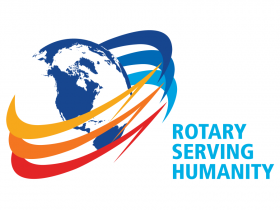 To unsubscribe from this newsletter, email Rebecca at earlyfuneralhome@cogeco.netPlease See the Next Page for NEW TEAM information!!TEAMSTeam OneCaptain – Rod McLachlan				Feb. March & April 2017Rubina  AliNicole SylvesterMargaret HamiltonCarolyn KeyworthSyed RazaMadison TwoseTeam TwoCaptain – Vino Khimasia				May, June, July, August 2017Ries BoersKirsti FryRebecca HunterJohn LintackRob RubinoMaitland SpencerTeam ThreeCaptain – Romeo Mitchell				January 2017	Sept. Oct. and Nov. 2017Bill HamiltonSohail NaseerBarb Saxby Emmanuel MensahRick SaxbyEach team is responsible for setting up the room (this includes bringing a snack of some description to go along with our wine.  You will be reimbursed within reason.), providing a greeter, someone to say Grace, someone to lead O Canada, someone to introduce and thank the speaker and to provide suggested speakers to Rebecca for the weeks that she lets you know one is needed.